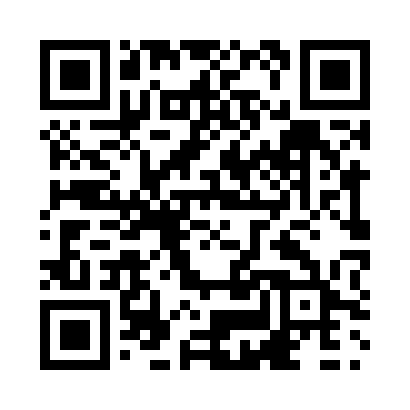 Prayer times for Old Killaloe, Ontario, CanadaMon 1 Jul 2024 - Wed 31 Jul 2024High Latitude Method: Angle Based RulePrayer Calculation Method: Islamic Society of North AmericaAsar Calculation Method: HanafiPrayer times provided by https://www.salahtimes.comDateDayFajrSunriseDhuhrAsrMaghribIsha1Mon3:275:251:146:379:0211:002Tue3:285:261:146:379:0210:593Wed3:295:261:146:379:0210:594Thu3:305:271:146:379:0110:585Fri3:315:281:146:369:0110:576Sat3:325:281:156:369:0010:567Sun3:345:291:156:369:0010:558Mon3:355:301:156:369:0010:549Tue3:365:311:156:368:5910:5310Wed3:375:321:156:368:5810:5211Thu3:395:321:156:358:5810:5112Fri3:405:331:156:358:5710:5013Sat3:425:341:166:358:5710:4914Sun3:435:351:166:348:5610:4715Mon3:455:361:166:348:5510:4616Tue3:465:371:166:348:5410:4517Wed3:485:381:166:338:5310:4318Thu3:495:391:166:338:5310:4219Fri3:515:401:166:328:5210:4020Sat3:535:411:166:328:5110:3921Sun3:545:421:166:318:5010:3722Mon3:565:431:166:318:4910:3623Tue3:585:441:166:308:4810:3424Wed3:595:451:166:308:4710:3225Thu4:015:461:166:298:4610:3126Fri4:035:471:166:288:4410:2927Sat4:045:491:166:288:4310:2728Sun4:065:501:166:278:4210:2529Mon4:085:511:166:268:4110:2330Tue4:105:521:166:258:4010:2231Wed4:115:531:166:258:3810:20